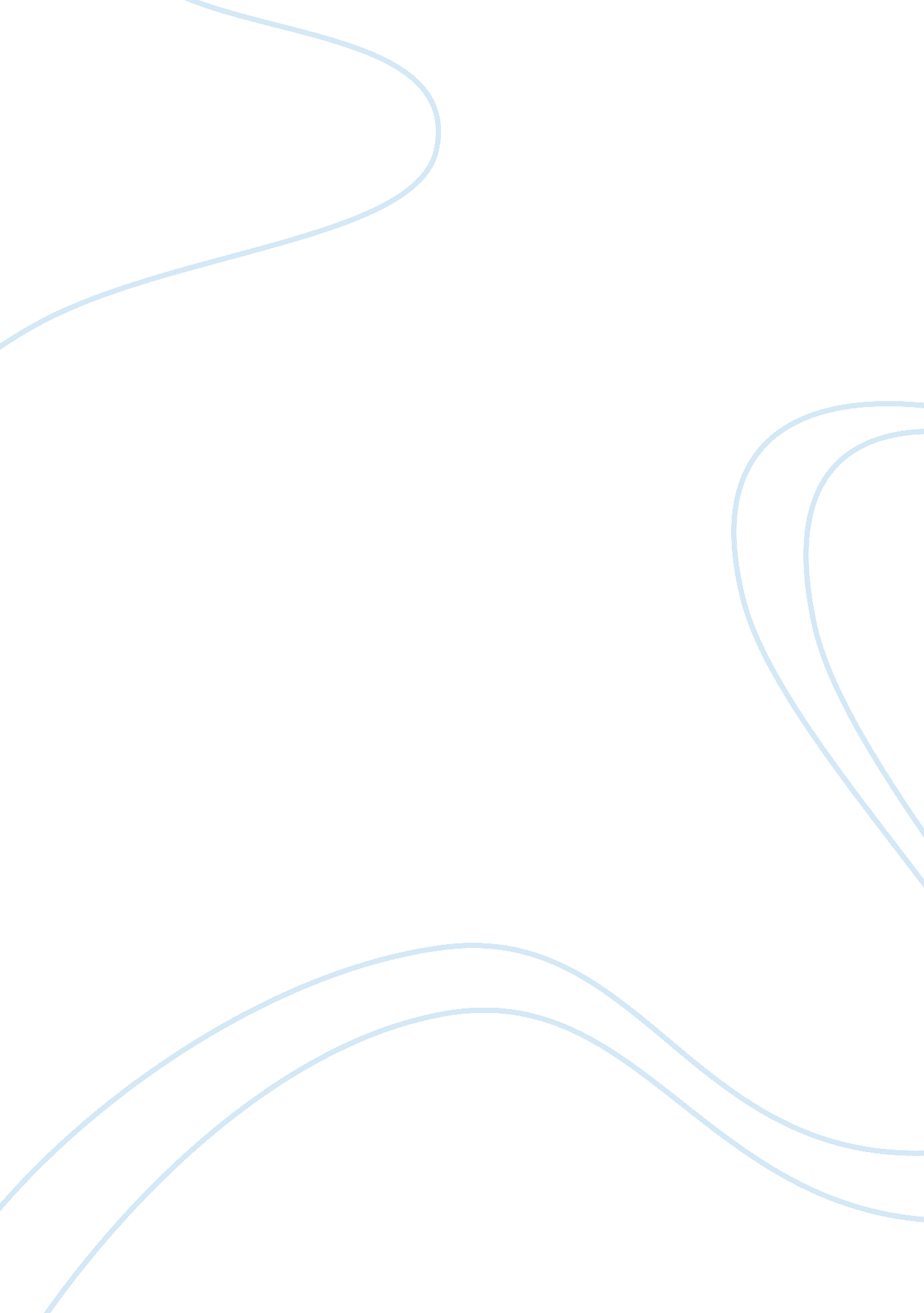 Jollibee’s success in the philippines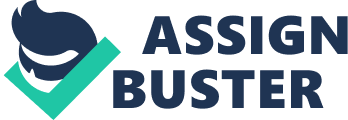 Jollibee is the Mcdonald’s of the Philippines. From a simple ice-cream parlour in 1975. it has explored the construct of hot repasts and sandwiches in 1978 and since so revolutionized the construct of fast nutrient in the Philippines. 1984 saw Jollibee hit the Top 500 Filipino Corporations. 1987 landed the fast nutrient concatenation into the country’s Top 100 Corporations. It became a billion-peso corporation in 1989. Today. there are 600 subdivisions of Jollibee in the Philippines and about 50 abroad. Analysis of Jollibee’s Success in the Philippines The Philippines is a little. third-world state in south-east Asia. Like many Asians. Filipino people eat their repasts with rice and they prefer it home-cooked. However. due to the urbanisation of the capital metropolis in the late 70’s and the modernisation required for economic development. Filipinos had to settle for less than the best: the turo-turo manner. Way before the term “ fastfood” reached the vocabulary of the Filipinos. people in the Philippines had eaten turo-turo manner. Turo-turo is where ready-to-eat and ready-to-go main courses arrayed in steam-heated trays. are ever ready to be eye-balled by hungry and annoyed clients. If you wait more than 20 proceedingss to acquire your nutrient. it’s non considered as a turo-turo eating house. Jollibee’s claim to hold revolutionized the construct of fast nutrient in the Philippines is likely right. The company claims that the secrets of its success are “ superior menu line-up. originative selling plans. and efficient fabrication and logistics installations. It ( success ) is made possible by well-trained squads that work in a civilization of unity and humbleness. merriment and family-like. ” Success did non come easy as Jollibee is non precisely the first “ fastfood” in the Philippines. Wendy’s from the USA came foremost and that is where Jollibee “ conceived” the thought of sandwhiches and hotmeals served in less than 20 proceedingss to provide to the urbanised metropolis of Manila. Competition has been tough for the first few old ages nevertheless Jollibee made the right determination to “ Philippinize” its construct get downing with market research. It was hypothesized that the Filipinos love non really the home-cooked repasts served by their married womans but the odor and olfactory property of the repasts served at place. Capitalizing on this theory. Jollibee launched the motto. “ langhap-sarap” which in English translates to “ smells delicious” . Besides. cognizing the bosom and psyche of every Filipino is the household. Jollibee made itself cater non to single professionals in the modern metropolis but to the household as a whole. Jollibee became a ruddy. elephantine bee mascot kids adore. Jollibee easy became a family name in the market. The most noteworthy trade good Jollibee offered is the poulet joy. When you step indoors a individual subdivision of Jollibee. you can really smell the crispy. aureate poulet being deep fried to juicy tenderness. In Jollibee. beefburger cake is being eaten with gravy and served with rice and they call it the Burger steak. Same as any merchandise. this one “ smells delicious” . Another noteworthy thing about Jollibee is how spaghetti is flavored. The spaghetti of Jollibee is sweet as Filipinos put sugar in their spaghetti and non much tomatoes. This menu line-up thanks to research on the wants of Filipinos. aim client and the usage of mega-superstars as subscribers put Jollibee at the top of the fastfood industry in the Philippines. Jollibee in the USA The Jollibee subdivision located in San Francisco country is supposed to provide to the voluminous home-sick Filipinos working in the metropolis. This Jollibee subdivision looks like a normal Jollibee subdivision in the Philippines. The most noteworthy difference is the monetary value of the nutrient. Jollibee in the USA is more expensive than McDonald’s. They besides accept recognition cards which is a installation non found in any of the Jollibee subdivisions in the Philippines. The trade goods sold is besides really different. Though they market it as the same “ smells delicious” poulet joy from the Philippines. the poulet barely smells nor looks delightful. It doesn’t have the same crispy succulence as that of the local subdivisions and it tastes largely of salt. The Burger steak is still served with rice though the beefburger cake is bigger and spaghetti is non every bit sweet as it should be. Filipino-style. The merger of two provinces could be blamed for the high pricing as Jollibee might be seting to the cost of seting up a subdivision in San Francisco where natural stuffs are well more expensive. However. the aim of providing to home-sicked Filipinos is non met. in my sentiment. as this Jollibee. though the same as in the place state in name. is non the same in every other facet. 